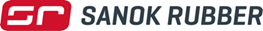 …………….....................................                                 Data, miejsce FORMULARZ DO ZAPYTANIA OFERTOWEGOSŁUŻĄCEGO DO USTALENIA SZACUNKOWEJ WARTOŚCI ZAMÓWIENIADLA WYDATKU NR 2 „Walcarka laboratoryjna”Wydatek planowany jest do poniesienia w ramach projektu nr POIR.02.01.00-00-0195/2017 pn.: „Utworzenie przez SANOK RUBBER COMPANY S.A. Centrum Badawczo-Rozwojowego w celu opracowywania innowacyjnych produktów dla sektora produkcji środków transportu” (dalej: „Projekt”), który został wybrany przez Ministerstwo Rozwoju do dofinansowania w ramach Działania 2.1. Wsparcie inwestycji w infrastrukturę B+R przedsiębiorstw, 2 Osi Priorytetowej Wsparcie otoczenia i potencjału przedsiębiorstw do prowadzenia działalności B+R+I Programu Operacyjnego Inteligentny Rozwój na lata 2014-2020,  w konkursie 1/2.1/2017 (dalej: „Konkurs”), w naborze <08 maja 2017 r. – 07 lipca 2017 r.>, realizowanego przez firmę SANOK RUBBER COMPANY S.A (dalej: „Zamawiający”).Opis wydatku:Nazwa, zgodnie z wnioskiem o dofinansowanie Projektu: Walcarka laboratoryjna.Numer wydatku, zgodnie z wnioskiem o dofinansowanie Projektu: 2.Kluczowe parametry, mające wpływ na wartość zamówienia:wymagana długość walców min. 350 - 450mmwymagana średnica walców min. 150 - 200 mmminimalny zakres sterowania prędkością obrotową 2 - 15 obr/minminimalna moc 2 x 7,5kWNazwa Oferenta:Nazwa: ......................................................................................................................Adres: ........................................................................................................................Nr telefonu: ................................................................................................................ E-mail: …………………………………………………..….............................................Oferta cenowa WykonawcyCena netto: ........................................................................................................................Podatek VAT (stawka: ………%): ……………………………………………………………...Cena brutto: .....................................................................................................................……………………………………(podpis i pieczątka Oferenta)